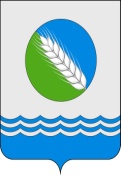 СОВЕТ  ДЕПУТАТОВ  ДМИТРОВОГОРСКОГО  СЕЛЬСКОГО  ПОСЕЛЕНИЯ                                                           ТРЕТЬЕГО  СОЗЫВА===========================================================                                Р Е Ш Е Н И Еот 08.04.2016 года                   с. Дмитрова Гора    	   		                  № 12Об утверждении Порядка сообщения лицами, замещающими муниципальныедолжности, о возникновении личной заинтересованности при исполнении должностных обязанностей, котораяприводит или может привестик конфликту интересовВ соответствии с Федеральным законом от 25.12.2008 № 273-ФЗ «О противодействии коррупции», законом Тверской области от 15.07.2015 № 76-ЗО «Об отдельных вопросах, связанных с осуществлением полномочий лиц, замещающих муниципальные должности в Тверской области»Совет депутатов Дмитровогорского сельского поселения Р Е Ш И Л:1. Утвердить Порядок сообщения лицами, замещающими муниципальные должности, о возникновении личной заинтересованности при исполнении должностных обязанностей, которая приводит или может привести к конфликту интересов согласно Приложению к настоящему решению.2. Настоящее решение вступает в силу с даты его официального обнародования.3. Настоящее решение подлежит официальному обнародованию в порядке, предусмотренном Уставом муниципального образования Дмитровогорское сельское поселение Тверской области.  Глава Дмитровогорского сельского поселения                              В.А. Боргуль  Приложение  к решению Совета депутатов Дмитровогорского сельского поселения От 08.04.2016 № 12П О Р Я Д О К сообщения лицами, замещающими муниципальные должности, о возникновении личной заинтересованности при исполнении должностных обязанностей, которая приводит или может привести к конфликту интересов1. Настоящий Порядок определяет правила сообщения лицами, замещающими муниципальные должности в Дмитровогорском сельском поселении о возникновении личной заинтересованности при исполнении должностных обязанностей, которая приводит или может привести к конфликту интересов (далее - личная заинтересованность).Лицами, замещающими муниципальные должности в Дмитровогорском сельском поселении являются Глава муниципального образования, депутаты Дмитровогорского сельского поселения и лица, замещающие муниципальные должности  (далее - лица, замещающие муниципальные должности).2. Лица, замещающие муниципальные должности, обязаны в соответствии с законодательством Российской Федерации о противодействии коррупции сообщать о возникновении личной заинтересованности при исполнении должностных обязанностей, которая приводит или может привести к конфликту интересов, а также принимать меры по предотвращению или урегулированию конфликта интересов.Сообщение оформляется в письменной форме в виде уведомления о возникновении личной заинтересованности при исполнении должностных обязанностей, которая приводит или может привести к конфликту интересов (далее - уведомление).3. Лица, замещающие муниципальные должности, обязаны представить уведомление в срок не позднее 1 рабочего дня, следующего за днем возникновения личной заинтересованности. В случае временного отсутствия по уважительной причине лица, замещающего муниципальную должность (временная нетрудоспособность, служебная командировка, отпуск и другое), указанное лицо обязано представить уведомление в срок не позднее 1 рабочего дня, следующего за днем выхода на работу.4. Лица, замещающие муниципальные должности, направляют уведомление, составленное по форме согласно Приложению к настоящему Порядку, в Комиссию по контролю за соблюдением лицами, замещающими муниципальные должности, ограничений, запретов и обязанностей, установленных законодательством Российской Федерации (далее - Комиссия).5. Уведомление регистрируются в журнале регистрации сообщений о личной заинтересованности.6. Уведомление рассматривается Комиссией в порядке, установленном решением Дмитровогорского сельского поселения. Приложениек Порядку сообщения лицами, замещающими муниципальные должности, о возникновении личной заинтересованности при исполнении должностных обязанностей, которая приводит или может привести к конфликту интересов                     ______________________________________________________                     (наименование Комиссии, в которую подается уведомление)                                    от ___________________________________________________                             (фамилия, имя, отчество,                     ______________________________________________________                     замещаемая муниципальная должность)                              УВЕДОМЛЕНИЕ         о возникновении личной заинтересованности при исполнении            должностных полномочий, которая приводит или может                      привести к конфликту интересов    Сообщаю о возникновении у меня личной заинтересованности при исполнениидолжностных  обязанностей,  которая приводит или может привести к конфликтуинтересов (нужное подчеркнуть).    Дата возникновения личной заинтересованности: __________________    Обстоятельства,     являющиеся    основанием    возникновения    личнойзаинтересованности: __________________________________________________________________________________________________________________________________    Должностные   обязанности,  на  исполнение  которых  влияет  или  можетповлиять личная заинтересованность: __________________________________________________________________________________________________________________    Намереваюсь (не намереваюсь) лично присутствовать на заседании Комиссии__________________________________________ (указывается полное наименование Комиссии) при рассмотрении настоящего уведомления (нужное подчеркнуть)."___" _________ 20_ г.  __________________________  _______________________                           (подпись лица,             (расшифровка подписи)                        направляющего уведомление)